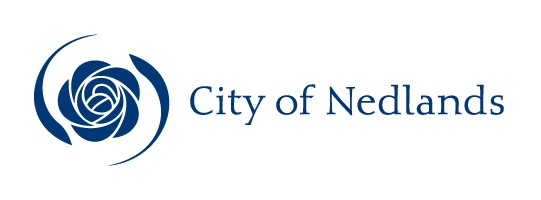 AgendaArts Committee Meeting25 February 2019ATTENTIONThis Agenda has yet to be dealt with by the Committee.The Administration Recommendations, shown at the beginning of each item, have yet to be considered by the Committee and are not to be interpreted as being the position of either the Committee or Council.The Minutes of the meeting held to discuss this Agenda should be read to ascertain the decision of the Committee.Before acting on any recommendation of the Committee a check must also be made in the Ordinary Council Minutes following the Committee Meeting to ensure that Council did not a make a decision at variance to the Committee Recommendation.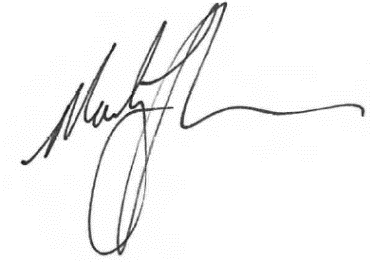 Martyn GloverActing Chief Executive OfficerTable of ContentsCity of NedlandsNotice of a meeting of the Arts Committee to be held in the Council Administration Building at 71 Stirling Highway, Nedlands on Monday 25 February 2019 at 5.30pm.Arts Committee AgendaDeclaration of OpeningThe Presiding Member will declare the meeting open at 5.30pm and will draw attention to the disclaimer below.(NOTE: Council at its meeting on 24 August 2004 resolved that should the meeting time reach 11.00 p.m. the meeting is to consider an adjournment motion to reconvene the next day).Present and Apologies and Leave of Absence (Previously Approved) Leave of Absence	Nil.(Previously Approved)Apologies	His Worship the Mayor, R M C HipkinsDisclaimerMembers of the public who attend Council meetings should not act immediately on anything they hear at the meetings, without first seeking clarification of Council’s position. For example, by reference to the confirmed Minutes of Council meeting. Members of the public are also advised to wait for written advice from the Council prior to taking action on any matter that they may have before Council.Any plans or documents in agendas and minutes may be subject to copyright. The express permission of the copyright owner must be obtained before copying any copyright material.Public Question TimeA member of the public wishing to ask a question should register that interest by notification in writing to the CEO in advance, setting out the text or substance of the question. Questions tabled at the meeting may be unable to be answered due to the requirement for technical research and will therefore be answered direct afterwards.Questions must relate to a matter contained within the agenda of this meeting.Addresses by Members of the Public (only for items listed on the agenda)Addresses by members of the public who have completed Public Address Session Forms will be invited to be made at this point.Disclosures of Financial InterestThe Presiding Member to remind Councillors and Staff of the requirements of Section 5.65 of the Local Government Act to disclose any interest during the meeting when the matter is discussed.A declaration under this section requires that the nature of the interest must be disclosed. Consequently, a member who has made a declaration must not preside, participate in, or be present during any discussion or decision-making procedure relating to the matter the subject of the declaration.However, other members may allow participation of the declarant if the member further discloses the extent of the interest. Any such declarant who wishes to participate in the meeting on the matter, shall leave the meeting, after making their declaration and request to participate, while other members consider and decide upon whether the interest is trivial or insignificant or is common to a significant number of electors or ratepayers.Disclosures of Interests Affecting ImpartialityThe Presiding Member to remind Councillors and Staff of the requirements of Council’s Code of Conduct in accordance with Section 5.103 of the Local Government Act.Councillors and staff are required, in addition to declaring any financial interests to declare any interest that may affect their impartiality in considering a matter. This declaration does not restrict any right to participate in or be present during the decision-making procedure.The following pro forma declaration is provided to assist in making the disclosure.“With regard to …… the matter in item x….. I disclose that I have an association with the applicant (or person seeking a decision). As a consequence, there may be a perception that my impartiality on the matter may be affected. I declare that I will consider this matter on its merits and vote accordingly.”The member or employee is encouraged to disclose the nature of the association.Declarations by Members That They Have Not Given Due Consideration to PapersMembers who have not read the business papers to make declarations at this point.Confirmation of MinutesArts Committee Meeting - 19 November 2018The Minutes of the Arts Committee 19 November 2018 are to be accepted as a true and correct record of that meeting.Matters for Which the Meeting May Be ClosedIn accordance with Standing Orders and for the convenience of the public, the Committee is to identify any matter which is to be discussed behind closed doors at this meeting and that matter is to be deferred for consideration as the last item of this meeting.It is proposed the meeting will be closed for item 8.1 Presentations by Shortlisted Artists for the period of the presentations to protect the confidentiality and copyright of each artist’s proposal. The vote will be taken when the meeting is re-opened to the public.Items for DiscussionNote: Regulation 11(da) of the Local Government (Administration) Regulations 1996 requires written reasons for each decision made at the meeting that is significantly different from the relevant written recommendation of a committee or an employee as defined in section 5.70, but not a decision to only note the matter or to return the recommendation for further consideration.Presentations by Shortlisted Artists BackgroundIn October 2018, the Arts Committee approved a document calling for Expressions of Interest from artists interested in creating a public artwork for the identified site in Mt Claremont. Submissions closed on 20 November 2018, with 15 submissions received.In late 2018, the Mt Claremont Public Artwork Selection Panel, appointed by a decision of the Arts Committee, met twice. The first meeting of the Selection Panel decided on a long list of nine proposals. The second meeting of the Selection Panel decided on a short list of three proposals, by artists:Tony PankiwRobin Yakinthou andBrad Jackson.These three artists were asked to further develop their proposals and present on them to the Arts Committee in February 2019.PresentationsEach of the three shortlisted artists will separately present to the Arts Committee on their proposal to create a public artwork for the Mt Claremont site.Each artist has 15 minutes to present their concept, followed by an opportunity for Arts Committee members to ask questions of that artist. It is suggested that Arts Committee members allow each artist to complete their presentation before asking them any questions. The meeting Chairperson will indicate the end of each presentation and the start of each question period. During each question period, Arts Committee members are asked to confine themselves to asking questions of the artist and to avoid making suggestions or directing the artist in any way. This approach will provide the Arts Committee with maximum clarity about each artist’s proposal.Arts Committee members may wish to take notes during each presentation, to assist their participation in the decision-making that will follow the conclusion of all presentations and question-and-answer periods.Please note that the brief summary of each artist’s proposal provided below was extracted from their Expression of Interest, which was submitted before they were shortlisted. Since being shortlisted, these artists have further developed their proposals. Therefore, their presentations are likely to contain concepts that have not been included in the summaries provided below.Tony PankiwThe first presentation is by Tony Pankiw, who will present in person. Tony is an experienced public artist. He created the Trolley Poles artworks located along Stirling Highway and owned by the City of Nedlands.Tony has proposed 2 - 3 large, oval sculptures of different heights and shapes, with seating at the bottom. Cut-out shapes relating to history, native birds and park activities are attached to the curves of the oval frame of each sculpture. The scale of each sculpture is approximately 2.7 m high and 80 cm wide at the bottom, curving to 30 cm wide at the top. The sculptures will be fabricated in aluminium and painted in two-pack epoxy paint, the colour not specified. The cut-out images will be attached with nuts and bolts in a natural, aluminium- coloured finish.Tony states that “The artworks will be site-specific and link all the surrounding areas and activities undertaken at “the park” in Mt Claremont and will lend itself to a great amount of creativity in a sculptural way.”Robin YakinthouThe second presentation is by Robin Yakinthou, who will present in person. Robin is a mid-career artist who has created many large-scale artworks for Sculpture by the Sea and some public art projects.Robin has proposed a large, surrealist sculpture of a section of a head resting on a hand, as if deep in thought. The working title of the work is Reflection. The scale of the sculpture is 2.5 – 2.8 m high. The work is to be fabricated in stainless steel with a polished finish. It could include in-ground lighting if required.Robin has stated that “The work will be a surreal section of a head-resting on a hand – deep in thought.”Brad JacksonThe third presentation is by Brad Jackson, who will present by skype. Brad is a mid-career artist who has exhibited at Sculpture by the Sea and undertaken some public art projects. Brad started his career in WA but has recently re- located to QLD.Brad has proposed a sculpture of an origami-like flower, inspired by eutaxia parvifolia, a shrub species endemic to WA, that has mainly yellow and red flowers. The sculpture will be fabricated in aluminium and powder-coated in vibrant reds, oranges and yellows, with some blues. It could also include some lighting if required.Brad states “I wanted to reinforce the location of the site, the broader region and highlight the natural environment of the park. The idea was to feature a small natural element and make it sculptural statement. A modern sculptural expression of the natural world.”Discussion Following the PresentationsOnce all three artists have completed their presentations and answered questions, it is recommended that the Chairperson facilitates a general discussion on the merits of each proposal.Following that general discussion, it is proposed that the meeting will be reopened prior to the Committee making a formal decision on which artist will be commissioned to undertake their proposed work.Recommendation to Arts Committee That the Arts Committee:commissions artist (insert artist’s name) to create their proposed public artwork on the identified Mt Claremont site, at the cost stated in the Concept Proposal provided by the artist in writing to the City; andrequests the Acting Chief Executive Officer to contract (insert artist’s name) to create, fabricate and implement this artwork.Date of next meetingThe next meeting of the Arts Committee meeting will be held on Monday 20 May 2019 at 5.30 pm.Declaration of ClosureThere being no further business, the Presiding Member will declare the meeting closed.